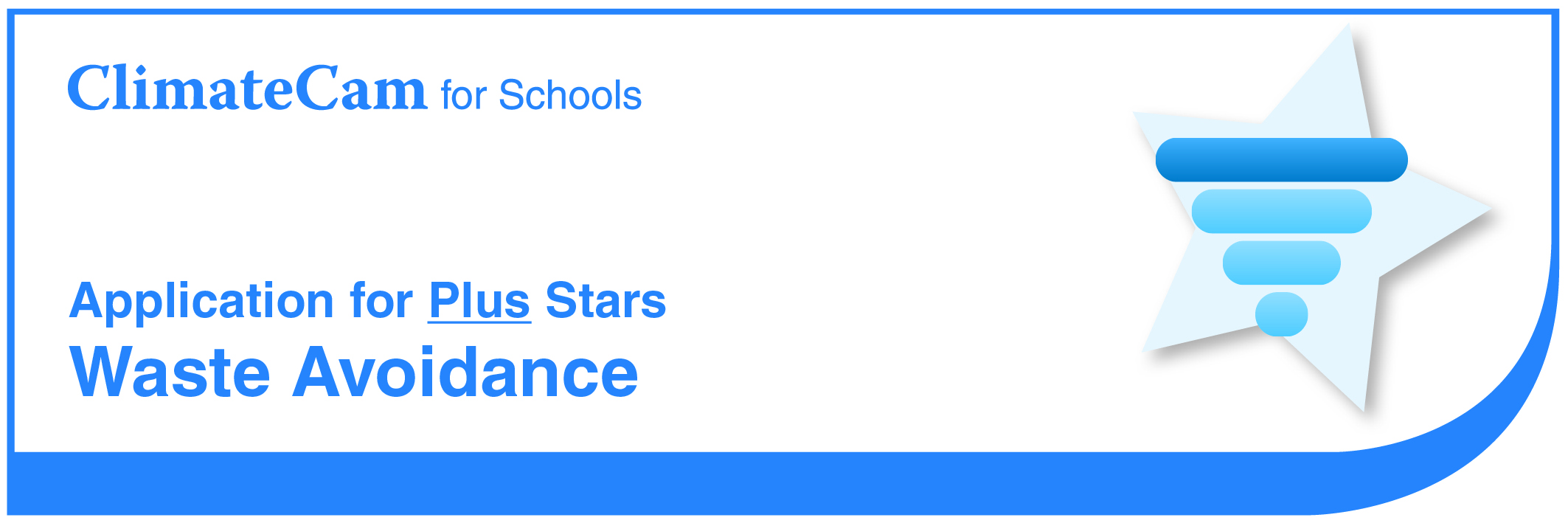       SchoolStar CriteriaConduct a waste audit. The school has conducted a waste audit. The waste audit includes the average amount of waste going to landfill and the average amount that is recycled per year.Evidence: Results of the Waste Audit.Waste avoidance policy. The school has developed a Waste Avoidance Policy that may include commitments and targets relating to:  Evidence:  A copy of the Waste Avoidance Policy.  Reduction in paper use. The school has implemented activities which result in a reduction in paper use. Activities could include electronic newsletters or notes, reducing the number of exercise books per student, implementing double sided photocopying procedures, re-using scrap paper etc.Evidence: Details of activities implemented. Electronic waste recycling. The school has commenced recycling unwanted electronic waste, such as computers, monitors, printers and photocopiers. This can include selling the items, giving them to charity, utilising an electronic recycling contractor or facility and/or returning unwanted materials to the purchaser for recycling.  Evidence: Details of what happens to unused electronic items. 